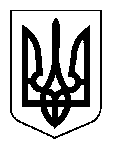 Відділ освіти, молоді, спорту, культури та туризмуСинівської сільської радиКапустинська загальноосвітня  школа I-IIIступенівН А К А З від  23.03.2020 року              с. Капустинці                                № 15-ОДПро заходи щодо організації робочого процесу в закладах загальної середньої освіти на період карантинуНа виконання Постанови Кабінету Міністрів України від 16 березня  2020 року № 215 «Про внесення змін до Постанови Кабінету Міністрів від 11.03.2020 № 211 та наказу Міністерства освіти і науки України від 16.03.2020 № 406 «Про організаційні заходи для запобігання поширенню коронавірусу COVID-19», листа відділу освіти, молоді, спорту, культури та туризму Синівської сільської ради «Про заходи щодо організації робочого процесу в закладах загальної середньої освіти на період карантину», наказу відділу освіти, молоді, спорту, культури та туризму Синівської сільської ради від 23.03.2020 року № 25-ОД «Про організацію заходів щодо запобігання поширенню коронавірусу COVID-19»,НАКАЗУЮ:1.  Всім працівникам закладу забезпечувати виконання наказу по школі  від12.03.2020 року №13-ОД « Про запобігання поширенню коронавірусу СОVID-19» та наказу  від 12.03.2020 року № 14-ОД « Про затвердження заходів щодо  організації роботи закладу в умовах карантину» у межах своїх функціональних обов’язків.2. Провести весняні канікули в терміни передбачені структурою 2019-2020 навчального року з 23.03.2020 по 29.03.2020 року. 3.  Відтермінувати проведення засідання атестаційної комісії з атестаціїпедагогічних працівників до закінчення карантину.4. Припинити будь-які відрядження працівників закладу освіти.5.  Ввести із 23.03.2020 року гнучкий та дистанційний режими робочого часу     для працівників закладу відповідно до Методичних рекомендацій щодо встановлення гнучкого режиму робочого часу, затверджених наказом Міністерства праці та соціальної політики України від 04.10.2006 року №359 (додаток 1)6. Призупинити із 23.03.2020 року прийом громадян із   особистих питань керівними працівниками закладу.7. Розмістити на входах до закладу інформацію про оголошення карантину та повністю обмежити доступ сторонніх осіб до приміщення. 8. Класним керівника та класоводам:    8.1  провести 23 березня 2020 року додаткове інформування здобувачів освіти та їх батьків щодо заходів профілактики, проявів хвороби та дій у випадку захворювання шляхом поширення відповідної інформації у створених для учнів, батьків групах у соціальних мережах та у Vibег.     8.2 невідкладно повідомити учням та їх батькам інформацію про трансляцію відео уроків на  телеканалах та YouTube каналі за посиланнями, що розміщені на сайті закладу.      8.3. провести протягом 23-29 березня 2020 року в телефонному режимііндивідуальні бесіди із батьками кожного учня про обов’язковість навчання учнів під час карантину з використанням технологій дистанційного навчання переважно у асинхронному режимі.     8.4 під час дистанційного, навчання в межах карантину, щоденно контролювати участь учнів в освітньому процесі, підтримуючи постійний зв'язок з вчителями -предметниками.9. Педагогічним працівникам у години роботи дистанційно під час карантину:       9.1 розробити плани індивідуальної роботи;      9.2 включити до індивідуальних планів роботу з новими нормативними документами, а саме Закон України «Про повну загальну середню освіту» від 16.01.2020 року; здійснювати участь у вебінарах, онлайн-курсах, включити консультації з батьками та учнями в телефонному режимі; підготовку та розміщення  матеріалів з предметів для учнів на  сайті  школи; збір та опрацювання виконаних завдань учнями.      9.3  постійно забезпечувати зворотній зв'язок із учнями та їх батьками щодо навчання в умовах карантину, мотивувати учнів на виконання завдань.10. Медичній сестрі та комірнику Супрун А.С.:     10.1 посилити проведення у закладі профілактичних та дезинфікаційних заходів щодо запобігання поширенню коронавірусу COVID-19.     10.2 щоденно прибирати всі приміщення із використанням дезінфікуючих засобів відповідно до вимог;     10.3 забезпечити підтримання функціонування інженерних споруд, мереж, комунікацій, а також необхідного температурного режиму у закладах освіти;11. Контроль за виконанням наказу залишаю за собою.В. о. директора                                 підпис                        О. Сірик       З наказом ознайомлені:													підпис			Л.Степаненко									підпис			Л. Тарасенко							підпис			Н. Сипко							підпис			Т.Валюх							підпис			В.Валюх							підпис			С.Артюх							підпис			О. Ващенко							підпис			Т. Бабич							підпис			Т.Пономаренко							підпис			О. Нестеренко							підпис			М. Сай                                          підпис                      Н.Онопрійча                                                                                                          підпис                        А. Супрун                                                                                                          підпис                                         В. Пустовіт                                                                                                          підпис                        О.Пустовіт   Згідно з оригіналом    В. о. директора                                                             О. Сірик                                                            